ПОЛОЖЕНИЕо проведении спортивного мероприятия    по северной (скандинавской) ходьбе«Северный ход»г. Старый Оскол, 2023 год1. ЦЕЛЬ И ЗАДАЧИ     Открытое соревнование в Старом Осколе по северной ходьбе «Северный ход»проводится с целью развития дисциплины северная ходьба на территории Белгородской области и ставит следующие задачи:пропаганда здорового образа жизни и приобщения населения к активным занятиям физической культурой и спортом;развитие массового спорта;повышения спортивного мастерства спортсменов, занимающихся северной  ходьбой;выявления сильнейших спортсменов по возрастным категориям;развитие дружеских связей между клубами любителей северной (скандинавской) ходьбы Старого Оскола и районов Белгородской области.2. СРОКИ И МЕСТО ПРОВЕДЕНИЯ	Соревнования проводятся 18 ноября 2023 года. Место проведения: Белгородская обл., Старооскольский городской округ, с. Бочаровка, СОК «Белогорье». День приезда для иногородних команд – 17 ноября 2023 года.Начало соревнований 18 ноября в 12:00 часов. Окончание соревнований в 15:00 часов.3. ОРГАНИЗАТОРЫ МЕРОПРИЯТИЯ	Общее руководство подготовкой и проведением соревнований осуществляет Белгородская Региональная Общественная Организация «Федерации северной ходьбы» (далее БРОО ФСХ).	Непосредственное проведение соревнований возлагается на БРОО ФСХ и главную судейскую коллегию совместно
с управлением по физической культуре и спорту администрации Старооскольского городского округа. 	Главный судья соревнований – Мещеряков Сергей Анатольевич.Контактный тел.: 8-977-977-10-05		Главный секретарь соревнований – Малыхин Андрей Викторович. Контактный тел.: 8-951-131-22-18.4. ТРЕБОВАНИЯ К УЧАСТНИКАМ И УСЛОВИЯ ИХ ДОПУСКА	Соревнования личные.	В соревнованиях принимают участие все желающие любители северной ходьбы, коллективы любительских клубов северной ходьбы, имеющие соответствующую подготовку и допуск врача. Все участники мероприятия должны иметь:- документ, удостоверяющий личность;- должным образом оформленную заявку на участие в соревнованиях, 
с допуском уполномоченного медицинского учреждения.Организаторам и участникам необходимо руководствоваться постановлением Губернатора Белгородской области от 4 апреля 2022 года № 51 «О внесении изменений в постановление Губернатора Белгородской области
от 8 мая 2020 года № 58».	Участник считается зарегистрированным, если он полностью заполнил регистрационную форму и оплатил регистрационный взнос. 	Для членов БРОО ФСХ участие бесплатное. 	Для остальных участников регистрационный взнос 200 рублей. Оплата по QR-коду банковским переводом . В реквизитах следует указать ФИО плательщика и назначение платежа «участие в соревновании».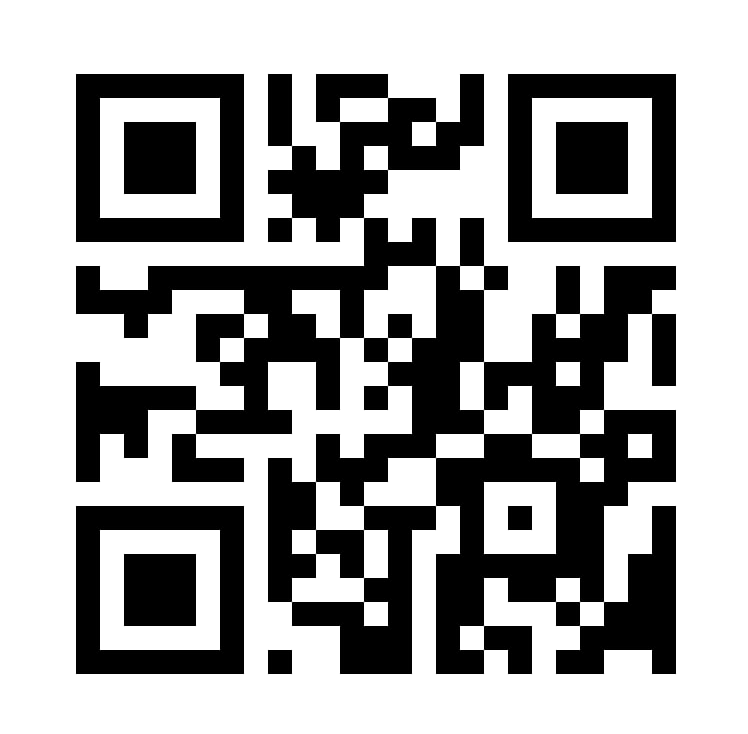 Отправка заявки на участие означает одновременно согласие с требованиями правил соревнований данного положения, ответственность за состояние здоровья и уровень физической подготовленности, согласие на использование персональных данных (фамилия, имя, год рождения, регион) для формирования стартового и финишного протоколов, проведения церемонии награждения победителей и призёров.При предварительной подаче заявки участник вносится в протокол под конкретным номером, однако его регистрация подтверждается только после оплаты стартового взноса. Для подтверждения регистрации в день соревнований необходимо предъявить паспорт (с целью подтверждения возраста) и членский билет БРОО ФСХ.В заявке указывается: фамилия, имя; год рождения; населенный пункт проживания; принадлежность клубу северной ходьбы, контактный телефон и/или электронный адрес.Прием предварительных заявок осуществляется до 15 ноября 2023 года включительно.Без подачи предварительной заявки на участие в старте регистрация в день соревнований на месте старта будет лимитирована. Телефон для справок указан в конце данного положения о соревновании.Соответствии с ч. 5 ст. 24 ФЗ от 04.12.2007 329 ФЗ «О физической культуре и спорте в РФ», не имеет каких-либо медицинских или иных ограничений по здоровью, которые могут подвергнуть опасности или ограничить его участие в соревнованиях, в том числе не имеет противопоказаний к длительным физическим нагрузкам и принимает на себя все риски и негативные последствия, связанные с нарушением данного условия, о чем расписывается при получении стартового пакета.Участники подтверждают данное условие о состоянии здоровья путем предоставления медицинской справки, выданной по результатам проведения медицинского обследования состоянии здоровья физкультурно-спортивным диспансером или иным медицинским учреждением, имеющим лицензию на осуществление медицинской деятельности с заключением о разрешении участвовать в спортивном соревновании по северной ходьбе (отсутствие противопоказаний для участия) на дистанции не менее той, на которую регистрируется участник соревнований.При этом участник принимает на себя всю ответственность за подлинность  медицинской справки и относит на себя все негативные последствия, связанные с нарушением данного условия.5. ПРОГРАММА СОРЕВНОВАНИЙ	 План проведения соревнования:10:00 — регистрация участников с выдачей нагрудных номеров;11:30 — торжественное открытие соревнований по северной ходьбе «Северный ход», выступление ответственных лиц, вводный мастер-класс.12:00 — старт соревнований; 13:00 — подведение итогов;14:00 — церемония награждения, закрытие мероприятия.Афиша с указанием дистанции и регламента проведения Соревнования размещается на сайте БРОО ФСХ https://nwfbel.ru/, в группах социальных сетей и средствах массовой информации. Возрастные категории участников:Мужчины от 18 до 59 лет.Мужчины от 59 и вышеЖенщины от 18 до 59 лет.Женщины от 60 лет и выше.Протяженность дистанции 5 км для всех категорий участников. Трасса состоит из двух кругов по 2,5 км. 6. Правила соревнований и инвентарьСудейство соревнований осуществляется судьями БРОО ФСХ.Участник, не явившийся на заявленный вид соревнований в срок менее, чем за 5 минут до старта, к старту не допускается.При проведении соревнований участник во время нахождения на дистанции не имеет права принимать от посторонних лиц помощь или предметы или оказывать кому-либо неразрешенную помощь.Участник, дисквалифицированный за неспортивное поведение или нарушение правил на дистанции, лишается права дальнейшего участия в соревнованиях. Участники должны использовать палки с тепляками, застегивающимися на запястье. Во время движения участника темляки должны быть застегнуты, темляк/ перчатки с системой быстрой фиксации пристегнуты к ручкам палок. Рекомендуемая длина палок определяется формулой «0,68 от роста участника +- 5см». Визуально рука с надетой палкой, вертикально поставленная на опору, должна образовывать в локтевом суставе угол, максимально близкий к прямому.При прохождении дистанции кисти рук должны быть зафиксированы на палках темляками, темляки застегнуты.Участники соревнований передвигаются по дистанции с использованием техники классической северной ходьбы.Использование треккинговых палок на дистанции ЗАПРЕЩЕНО.Использование наушников на данных дистанциях не допускается. Разрешается использование любых других электронных устройств, не создающих помех для движения участников.Одна нога и одна палка должны всегда находиться на опоре, при этом палка должна сохранять контакт с опорой под острым углом. Бег, прыжки, движение на полусогнутых ногах, постановка палки под прямым углом запрещены. 11) На каждый шаг должно производиться отталкивание палкой от опорной поверхности. Отталкивание производится путем давления на ручку палки и темляк. Кисть руки при  завершении отталкивания должна заводиться назад за корпус тела и раскрываться, рука не должна дополнительно сгибаться в локтевом суставе более естественного угла изгиба.12) Допускаются укороченные отталкивания или пропуски отталкивания с одной стороны при поворотах, перестроения, обходе препятствий. Пропуски отталкивания одновременно с разных сторон и волочение палок без отталкивания запрещены. 13) Акцентированное отталкивание палками - при завершении отталкивания палка не должна отрываться от опоры раньше находящейся сзади ноги. Волочение палок запрещено.14) Активная работа рук - вынос локтя передней руки перед туловищем при постановке палки, заведение кисти руки за корпус при завершении отталкивания. Укороченные отталкивания допускаются при движении в подъем.15) Наклон туловища вперед больше наклона передней палки, чрезмерный подъем палок и разброс наконечников в стороны запрещены.16) Любые манипуляции с одеждой, обувью или палками участник может производить, только сойдя с дистанции за пределы дорожки. Запрещены действия, создающие помехи другим участникам соревнований, находящимся на дистанции.17) Участник, умышленно сокративший дистанцию, подлежит дисквалификации. 18) Если в процессе движения на дистанции у участника происходит раскручивание телескопической палки, участник обязан, не создавая помех другим участникам соревнований, остановиться, принять вправо сойдя с дистанции, зафиксировать палку и потом продолжить движение.7. УСЛОВИЯ ПОДВЕДЕНИЯ ИТОГОВПри подведении итогов Соревнований используется штрафная система оценки нарушений. Предъявление участнику гонки 4 желтой карточки приравнивается к дисквалификации. Отчетные документы (отчет главной судейской коллегии, протоколы соревнований, акт о награждении победителей, призеров и участников спортивного мероприятия) предоставляются в БРОО ФСХ.7. НАГРАЖДЕНИЕУчастники, занявшие 1-3 места в индивидуальном зачете награждаются медалями, грамотами соответствующих степеней.	Все спортсмены, принявшие участие в соревнованиях, на финише получают сертификат участника. 8. УСЛОВИЯ ФИНАНСИРОВАНИЯ 	Расходы, связанные с награждением победителей и призеров (грамоты, медали), осуществляются за счет БРОО ФСХ.	Расходы, связанные с медицинским обеспечением соревнований, обеспечением общественного порядка несет управление по физической культуре и спорту администрации Старооскольского городского округа.Расходы, связанные с приобретением сертификатов участника осуществляются за счет БРОО ФСХ.Расходы по командированию участников соревнований – за счет командирующих организаций. 9. ПОДАЧА ЗАЯВОК НА УЧАСТИЕ И ПРОТЕСТОВУчастникам соревнований необходимо зарегистрироваться на сайте https://orgeo.ru/event/30514 не позднее 15 ноября 2023 года.Оригинал именной медицинской заявки подается в день приезда
(18 ноября 2023 года) в главную судейскую коллегию. В день соревнований принимаются только перезаявки не позднее, чем за один час до начала программы.Перечень документов, представляемых в мандатную комиссию мероприятия, указан в 4 разделе положения.Процедура подачи протеста: Все протесты и апелляции подаются
в течение 1 (одного) часа в письменном виде после окончания соревнования главному судье судейской коллегии соревнований.Данное Положение является официальным приглашением всем желающим для участия в Соревновании по северной (скандинавской) ходьбеПРИЛОЖЕНИЕ № 1Информированное добровольное согласиена участие в спортивном мероприятии по северной (скандинавской) ходьбе«Северный ход» 11 ноября 2023 годаЯ,   	(Ф.И.О., полностью)«	»  		 	год рождения, Адрес регистрации:(адрес места жительства)даю информированное добровольное согласие на участие в спортивном мероприятии по Северной ходьбе «Северный ход», организованном БРОО РФСХ и сообщаю, что считаю себя здоровым и могу участвовать в данном спортивном мероприятии, сообщаю о полной дееспособности и беру на себя всю ответственность за возможные последствия для здоровья.В соответствии с Положением о проведении спортивного мероприятия по Северной ходьбе «Северный ход», подтверждаю, что мне разъяснены цели и программа спортивного мероприятия, связанные с ними риски, в том числе вероятность развития состояний, при которых возможно потребуется медицинская помощь, а также предполагаемые результаты оказания медицинской помощи. Мне разъяснено, что я имею право отказаться от участия в спортивном мероприятии или потребовать его   прекращения, в любой момент по своему желанию.Выражаю свое согласие на обработку моих персональных данных. Разрешаю использовать фото и видеоматериалы, на которых может быть мое изображение, по усмотрению организаторов спортивного мероприятия«Северный ход». 		8 (9	)  	(подпись)	(контактный телефон)«	»	2023г.Обязуюсь вернуть стартовый номер  	   	(подпись)ПРИЛОЖЕНИЕ № 2Взнос для участия в соревновании — 200 руб. Для членов Федерации северной ходьбы БРОО ФСХ участие бесплатное (при получении номера необходимо будет предъявить членский билет БРОО РФСХ).Собранные средства пойдут на организационные расходы и судейство. Регистрация участника аннулируется, если при регистрации участником предоставлены ложные, неточные или неполные данные.СОГЛАСОВАНОНачальник управленияпо физической культуре и спортуСтарооскольского городского округа_____________Р.П. Микулянич«_____» ______________2023 г.УТВЕРЖДАЮПредседатель Белгородской региональной общественной организации «Федерация северной ходьбы» ____________Н.Г. Румянцев«_____» ____________2023 г.№Название нарушенияНаказание1Малая амплитуда движения рукЖелтая карточка (предупреждение)2Отсутствие акцентированного отталкиванияЖелтая карточка (предупреждение)3Движение на полусогнутых ногахКрасная карточка Снятие с дистанции (дисквалификация)4Создание явной помехи соперникуКрасная карточка Снятие с дистанции (дисквалификация)5Бег или прыжкиКрасная карточка Снятие с дистанции (дисквалификация)6Неспортивное поведениеКрасная карточка Снятие с дистанции (дисквалификация)7Сокращение участником дистанции соревнованияКрасная карточка Снятие с дистанции (дисквалификация)8Невыполнение участником условий регламента или Положения о соревнованияхКрасная карточка Снятие с дистанции (дисквалификация)